FUN WITH OSAGE LANGUAGE APP - GUIDE    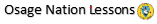 HEAR the Osage Language - Learn to Say Words - Play Games!
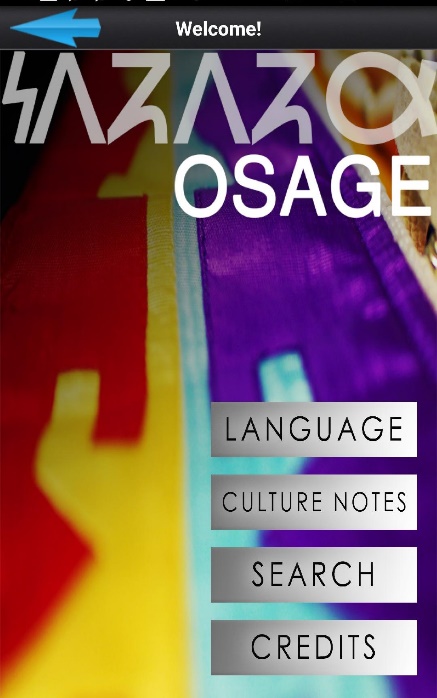 HOW TO DOWNLOAD to Android and Apple devices:Connect your Android or Apple device to WifiSearch “WahZhaZhe” at the Play Store or the App Store on an Android or Apple deviceFind the App option with the Osage seal icon and selectSelect "Install" to download the AppHOW TO USEThe application is approximately 375 MB that requires a wifi connection. After it is downloaded to a device it will not require a data connection unless an update is required. The language app home screen contains buttons for Language, Culture Notes, Search, and Credits.
 
Language – (category options: Learn, Games, Quizzes) The Language tab contains approximately 526 words and phrases which are separated into 33 categories. Listen & Learn:  Each category allows users to learn the language by listening to a word or phrase, reading the orthography, and self-recording for playback and audio learning. Play Games:  these increase in intensity from easy to hard. Test Yourself:  After familiarizing with the words and phrases contained in each category there are corresponding quizzes to self-test. Quizzes test listening, speaking, and reading skills.
Culture Notes – (category options: Audio, Video, Images) The Culture Notes tab contains approximately 15 files. Users can Listen to a real Osage language Speech delivered in June 1965 by an Osage elderLearn the Counting SongAccess Map of Osage ancestral territories Zoom-in on Images - the maps and paintings - view by tapping on the photos in the Images category Search –Search for any entry via the Search tab. Tap “Search” and you will be directed to an alphabetized list of all entries contained within the appScroll through the list or type a specific word or phrase
 
